Совет муниципального района Бакалинский район Республики Башкортостан РЕШЕНИЕ16  декабря 2022  года № ___Об утверждении Соглашения между органами местного самоуправления муниципального района Бакалинский район Республики Башкортостан и сельского поселения Старокуручевский сельсовет муниципального района Бакалинский район Республики Башкортостан о передаче органам местного самоуправления муниципального района Бакалинский район Республики Башкортостан осуществления части полномочий сельского поселенияРуководствуясь ст. 15 ФЗ «Об общих принципах организации местного самоуправления в Российской Федерации» от 06.10.2003 № 131-ФЗ, Уставом муниципального района Бакалинский район Республики Башкортостан, Совет муниципального района Бакалинский район Республики Башкортостан РЕШИЛ:1. Утвердить Соглашение между органами местного самоуправления муниципального района Бакалинский район Республики Башкортостан и органами местного самоуправления сельского поселения Старокуручевский сельсовет муниципального района Бакалинский район Республики Башкортостан о передаче органам местного самоуправления муниципального района Бакалинский район Республики Башкортостан осуществления части полномочий органов местного самоуправления сельского поселения Старокуручевский сельсовет муниципального района Бакалинский район Республики Башкортостан.2. Разместить настоящее решение на официальном информационном сайте Администрации муниципального района Бакалинский район Республики Башкортостан http://bakalu,bashkortostan.ru/.3.Настоящее решение вступает в силу со дня его официального опубликования и распространяет свое действие на правоотношения, возникшие  с 01.01.2023 года.4. Контроль за исполнением настоящего решения возложить на   постоянную Комиссию по природопользованию, благоустройству, аграрным вопросам, промышленности, строительству и ЖКХ Совета муниципального района Бакалинский район Республики  Башкортостан.Председатель Совета муниципального районаБакалинский район Республики Башкортостан                             М.А. Киршина     КАРАР                                                                                  РЕШЕНИЕ09 декабрь 2022 й.                           №119                         09 декабря 2022 г.Об утверждении Соглашения между органами местного самоуправления муниципального района Бакалинский район Республики Башкортостан и сельского поселения Старокуручевский сельсовет муниципального района Бакалинский район Республики Башкортостан о передаче органам местного самоуправления муниципального района Бакалинский район Республики Башкортостан осуществления части полномочий сельского поселенияРуководствуясь ст. 14  ФЗ «Об общих принципах организации местного самоуправления в Российской Федерации» от 06.10.2003 № 131-ФЗ, Уставом  сельского поселения Старокуручевский сельсовет муниципального района Бакалинский район Республики Башкортостан,          Совет  сельского  поселения Старокуручевский  сельсовет муниципального района Бакалинский район Республики Башкортостан РЕШИЛ:1. Утвердить Соглашение между органами местного самоуправления муниципального района Бакалинский район Республики Башкортостан и органами местного самоуправления сельского поселения Старокуручевский сельсовет муниципального района Бакалинский район Республики Башкортостан о передаче органам местного самоуправления муниципального района Бакалинский район Республики Башкортостан осуществления части полномочий органов местного самоуправления сельского поселения Старокуручевский сельсовет муниципального района Бакалинский район Республики Башкортостан.2. Разместить настоящее решение на официальном информационном сайте Администрации Старокуручевский сельсовет муниципального района Бакалинский район Республики Башкортостан https://kuruchevo.ru/.         3. Направить данное решение в Совет муниципального района Бакалинский  район  Республики  Башкортостан.4. Настоящее решение вступает в силу со дня его официального опубликования и распространяет свое действие на правоотношения, возникшие  с 01.01.2023 года.5.  Контроль за исполнением данного решения возложить на   постоянную Комиссию по экономике, бюджету, налогам, земельно-имущественным вопросам и предпринимательству Совета  сельского поселения Старокуручевский сельсовет муниципального района Бакалинский район Республики  Башкортостан.Председатель Совета  сельского поселенияСтарокуручевский  сельсовет муниципального районаБакалинский район Республики Башкортостан                               И.М.  МаннаповСоглашение между органами местного самоуправления муниципального района Бакалинский район Республики Башкортостан и сельского поселения Старокуручевский сельсовет муниципального района Бакалинский район Республики Башкортостан о передаче органам местного самоуправления муниципального района Бакалинский район Республики Башкортостан осуществления части полномочий сельского поселенияСовет сельского поселения Старокуручевский сельсовет муниципального района Бакалинский район Республики Башкортостан, именуемый в дальнейшем Поселение, в лице главы сельского поселения Старокуручевский сельсовет муниципального района Бакалинский район Республики Башкортостан Маннапова Ильфака Мусалимовича, действующей на основании Устава, с одной стороны, и Совет муниципального района Бакалинский район Республики Башкортостан, именуемый в дальнейшем Район, в лице председателя Совета муниципального района Бакалинский район Республики Башкортостан Киршиной Марины Анатольевны, действующего на основании Устава, с другой стороны, заключили настоящее Соглашение о нижеследующем:1. Предмет Соглашения1.1. В соответствии с настоящим Соглашением Поселение передает Району следующие полномочия:         1) выдача градостроительного плана земельного участка,  2) выдача разрешений на строительство объектов капитального строительства;         3)  разрешений на ввод объектов в эксплуатацию;         4) резервирования земель и изъятие земельных участков в границах поселения для муниципальных нужд;          5) осуществление муниципального земельного контроля в границах поселения;         6) направление уведомления о соответствии параметров, указанных в уведомлении о планируемых строительстве или реконструкции объекта индивидуального жилищного строительства или садового дома, установленным параметрам и допустимости размещения объекта индивидуального жилищного строительства или садового дома на земельном участке, в том числе в результате изменения параметров планируемого строительства или реконструкции объекта индивидуального жилищного строительства или садового дома, 7) уведомления о соответствии построенных или реконструированных объектов индивидуального жилищного строительства или садового дома требованиям законодательства Российской Федерации о градостроительной деятельности.2. Права и обязанности Сторон2.1. В целях реализации настоящего соглашения Поселение обязуется:2.1.1. Передать Району в порядке, установленном настоящим Соглашением финансовые средства на реализацию переданных полномочий.2.1.2. По запросу Района своевременно и в полном объеме предоставлять информацию в целях реализации Районом переданных полномочий.2.2. В целях реализации настоящего соглашения Поселение вправе:2.2.1. Участвовать в совещаниях, проводимых Районом по вопросам реализации переданных полномочий.2.2.2. Вносить предложения и давать рекомендации по повышению эффективности реализации переданных полномочий.2.2.3. Осуществлять контроль за осуществлением Районом переданных полномочий, а также за целевым использованием предоставленных финансовых средств для реализации переданных полномочий.2.2.4. Требовать возврата предоставленных финансовых средств для реализации переданных полномочий в случаях их нецелевого использования Районом, а также неисполнении Районом переданных полномочий.2.3. В целях реализации настоящего соглашения Район  обязуется:2.3.1. Своевременно, качественно, добросовестно и в полном объеме выполнять обязательства по осуществлению переданных полномочий, указанных в пункте 1.1 настоящего соглашения, в соответствии с законодательством Российской Федерации, законодательством Республики Башкортостан.2.3.2. Предоставлять документы и иную информацию, связанную с выполнением переданных полномочий, не позднее 15 дней со дня получения письменного запроса.2.3.3. Обеспечивать условия для беспрепятственного проведения Поселением проверок осуществления переданных полномочий и использования предоставленных финансовых средств.2.4. В целях реализации настоящего соглашения Район  вправе:2.4.1. Запрашивать у Поселения информацию, необходимую для реализации переданных полномочий.2.4.2.  Давать Поселению предложения по ежегодному объему финансовых средств, предоставляемых бюджету муниципального района Бакалинский район Республики Башкортостан для осуществления переданных полномочий.III. Порядок предоставления финансовых средств для осуществления переданных полномочий3.1. Финансовые средства для реализации переданных полномочий предоставляются Поселением Району в форме межбюджетных трансфертов.3.2. Ежегодный объем финансовых средств, представляемых Поселением для осуществления переданных полномочий, устанавливается в соответствии с порядком расчетов финансовых средств, утверждаемым Советом сельского поселения Старокуручевский сельсовет муниципального района Бакалинский район Республики Башкортостан.3.3. Размер финансовых средств определяется как размер прогнозируемых финансовых затрат на осуществление полномочий в соответствии с порядком, установленным решением Совета сельского поселения Старокуручевский сельсовет муниципального района Бакалинский район Республики Башкортостан.3.4. В случае нецелевого использования Районом финансовых средств, если данный факт установлен уполномоченными контрольными органами, финансовые средства подлежат возврату Поселению по его требованию.IV. Основания и порядок прекращения Соглашения4.1. Настоящее Соглашение распространяется на правоотношения,   возникшие с 01.01.2023 года,  и  действует до 31  декабря 2023 года.4.2. Настоящее Соглашение может быть досрочно прекращено:по соглашению Сторон;в одностороннем порядке без обращения в суд, в случае изменения федерального законодательства, в связи с которым реализация переданных полномочий становится невозможной;в одностороннем порядке без обращения в суд в случае, предусмотренном пунктом 2.4.2. настоящего Соглашения;4.3. Уведомление о расторжении настоящего Соглашения в одностороннем порядке направляется другой Стороне в письменном виде. Соглашение считается расторгнутым по истечении 30 дней с даты направления указанного уведомления.V. Ответственность Сторон5.1. Стороны несут ответственность за ненадлежащее исполнение обязанностей, предусмотренных настоящим Соглашением, в соответствии с законодательством.VI. Порядок разрешения споров6.1. Все разногласия между Сторонами разрешаются путем переговоров.6.2. В случае невозможности урегулирования разногласий путем переговоров, спор решается в судебном порядке в соответствии с законодательством Российской Федерации.VII. Заключительные условия7.1. Все изменения и дополнения в настоящее Соглашение вносятся по взаимному согласию Сторон и оформляются дополнительными Соглашениями в письменной форме, подписанными Сторонами и утвержденными решениями Совета поселения Старокуручевский сельсовет муниципального района Бакалинский  район Республики Башкортостан и Совета муниципального района Бакалинский район Республики Башкортостан.7.2. Настоящее Соглашение составлено в двух экземплярах по одному для каждой из Сторон, которые имеют равную юридическую силу.Реквизиты сторон:Сторона  1                                                   Сторона 2Башҡортостан РеспубликаһыРеспублика БашкортостанБакалы районы муниципаль районының Иске Корос  ауыл советы 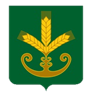 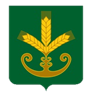 ауыл биләмәһе Советы452654, Иске Корос  ауылы,Узэк урамы,23 Тел. 8(34742)2-44-35Совет сельского поселения Старокуручевский сельсовет муниципального района Бакалинский район Республики Башкортостан452654, село Старокуручево, ул.Центральная ,23 Тел. 8(34742)2-44-35Приложениек решению Совета муниципального районаБакалинский район Республики Башкортостан от  23 декабря 2022 года   № ___Приложение к решению Совета сельского поселенияСтарокуручевский сельсовет муниципального района Бакалинский район Республики Башкортостанот  09 декабря 2022 года  № 119Совет сельского поселения Старокуручевский сельсоветмуниципального района Бакалинский районРеспублики Башкортостан452654, Республика Башкортостан, Бакалинский район, с.Старокуручево, ул.Центральная, д.23ИНН   0207006263   КПП  020701001ОГРН 1090269000447	Единый казначейский счет 40102810045370000067ОКАТО 80207849000	Отделение НБ РБ Банка России г.Уфа БИК ТОФК 018073401Номер казначейского счета 03231643806074490100Председатель Совета  Старокуручевский сельсовет      муниципального района Бакалинский районРеспублики Башкортостан_______________ И.М. Маннаповм.п.Совет муниципального района Бакалинский район Республики Башкортостан452650, Республика Башкортостан, с.Бакалы, ул.Ленина, д.91ИНН 0207005358      КПП 020701001ОГРН 1050200745011л/счет 02101010020 к счету  УФК по РБ№ 40204810300000001429Отделение НБ РБ Банка России г.Уфа БИК 048073001Председатель Советамуниципального района Бакалинский район Республики Башкортостан_______________М.А. Киршинам.п.